 		G R U N D   C 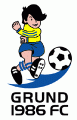 			1174 Budapest, Örömvölgy u. 27.________________________________________________________________A GRUND 1986 FC focitábort hirdet óvodások, általános iskolás fiúk és lányok részére2020.06.16-tól 2020.07.03-ig,  heti turnusokban, napközis rendszerbenhétfőtől-péntekig reggel 07:30-tól délután 16:15-igA tábor részvételi költsége: 	28.000.-/fő/hét Azonos turnusban testvérek jelentkezése esetén kedvezményes részvételi költség:  25.500,-/fő/hétA tábor helyszíne: 	Bp. XVII, Táncsics Mihály u. 50. (GRUND 1986 FC Sporttelep)Jelentkezés:	grundfcbudapest@gmail.com e-mail címen,  edzőknél,  szülői értekezletenInformáció:		       Popovicsné Buzsáky Tünde (06-20 46 44 666) és a korosztályos edzőkJelentkezési határidő:        2020. június 4.Szülői értekezlet:	       2020. június 4-én csütörtökön 18:00 órakor a sportpályánA szülői értekezleten kérjük a szájmaszk viselését!Egyesület tölti ki:Választott turnusok	__________   Befizetett összeg _________ Dátum, aláírás: ______________----------------------------------------------------------------------------------------------------------------------------------------------------Jelentkezési lapGyermek neve:			_____________________________________________Születési ideje:			_____________________________________________Lakcíme:				_____________________________________________Szülő elérhetőség napközben:	_____________________________________________Gyermek testmagassága:		_____________________________________________Rendszeresen szedett gyógyszerek:	_____________________________________________Allergia, gyógyszerérzékenység:	_____________________________________________Egyéb fontos tudnivalók a gyermekről:___________________________________________________________________________Turnusok:I.	2020. 06.16-19-ig	    □	23.000,- Ft/fő, testvéreknek 21.000,- Ft/főII.	2020. 06.22-26-ig	    □	28.000,- Ft/fő, testvéreknek 25.500,- Ft/főIII.	2020. 06.29-07.03-ig	    □	28.000,- Ft/fő, testvéreknek 25.500,- Ft/főA tábor foglalódíja: 10.000.- Ft./fő/turnus, mely beleszámít a tábor részvételi költségébe.Szülő aláírása:		…………….………………………………………….Befizetett összeg (egyesület tölti ki!) :       ………………  Dátum, aláírás:   ……………………A turnusok a jelentkezők létszámától függően indulnak!